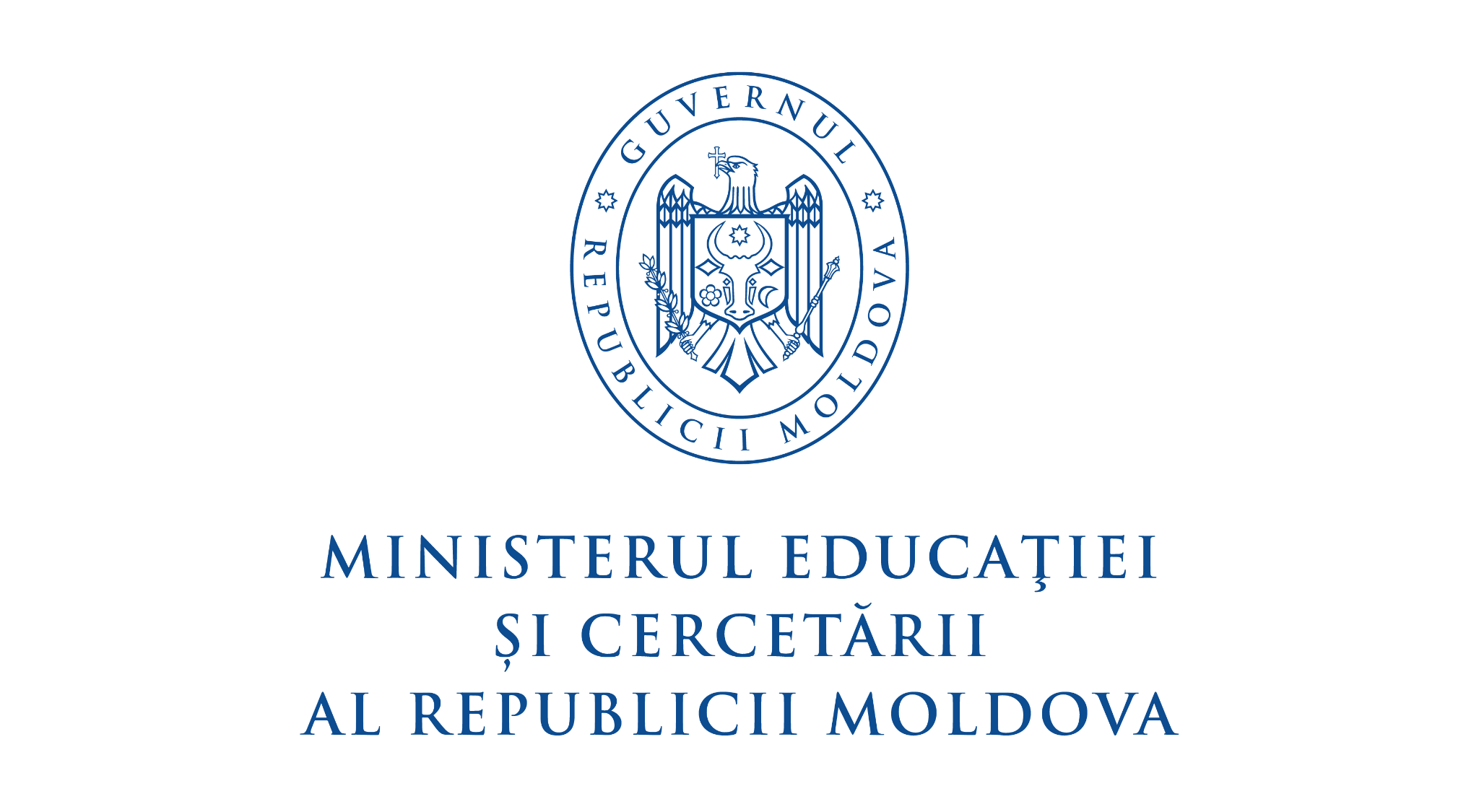 PROIECTSTRATEGIA NAȚIONALĂ DE DEZVOLTARE „SPORT 2030”CHIȘINĂU 2023Acronime și abrevieriRM                 Republica MoldovaUE                  Uniunea EuropeanăCNOS             Comitetul Național Olimpic și SportivCPRM            Comitetul Paralimpic din Republica MoldovaCE                  Comisia EuropeanăMEC              Ministerul Educației și CercetăriiOMS              Organizația Mondială a SănătățiiUSM              Universitatea de Stat din MoldovaȘSRO             Școala Sportivă Rezerve OlimpiceBNS               Biroul Național de StatisticăURSS             Uniunea Republicilor Sovietice SocialistePIB                 Produsul Intern BrutPAG               Planul de Acțiuni a GuvernuluiSND               Strategia Națională de DezvoltareHG                 Hotărâre de GuvernFMF               Federația Moldovenească de FotbalCSRPLN        Centrul Sportiv Republican de Pregătire a Loturilor NaționaleANAD           Agenția Națională AntidopingGŞC               Grupurilor ştiinţifice complexe GŞS               Grupurilor ştiinţifice specializate CMŞ              Consiliului metodico-ştiinţific MS                 Ministerul SănătățiiAPL               Autoritatea Publică LocalăAPC               Autoritatea Publică CentralăFIS                 Federația Internațională SportivăCIO                Comitetul Internațional OlimpicMIDR            Ministerul Infrastructurii și Dezvoltării RegionaleONDRL         Oficiul Național de Dezvoltare Regională și LocalăMF                Ministerul Finanțelor MMPS          Ministerul Muncii și Protecției SocialeLRPS            Liceul Republican cu Profil SportivCSS               Club Sportiv ȘcolarFair-Play       Spiritul sportiv și abordarea onestă a competițieiIntroducere           Strategia națională de dezvoltare „Sport 2030” pentru anii 2024-2030 „Sport 2030” (în continuare – SND ,,Sport 2030”) trasează politicile Guvernului Republicii Moldova în domeniul educației fizice și al sportului, descrie conținutul și mecanismul de realizare prin activitățile planificate, determină impactul asupra sistemului sportiv, asupra societății și statului pentru a optimiza pregătirea fizică, formarea culturală și profesională a cetățenilor, fiind parte componentă a dezvoltării armonioase a personalității, a fortificării sănătății și consolidare a politicilor pe segmentul sportului de performanță. În acest sens, Strategia descrie procesul de realizare a politicilor în domeniul educației fizice și al sportului pentru anii 2024-2030 și elucidează impactul așteptat asupra statului și societății în plan social și economic.           În corelație cu prevederile Strategiei naționale de dezvoltare ,,Moldova Europeană 2030” aprobată prin Legea nr. 315/2022, dar și cu angajamentele statului Republica Moldova asumate prin Acordul de asociere RM-UE și obținerea statutului de țară candidat a apărut necesitatea elaborării unei Strategii naționale de dezvoltare a sportului. În articolul 126 din capitolul 23 al Acordului de Asociere RM-UE se stipulează: ,,Părțile promovează cooperarea în domeniul activităților sportive și fizice prin intermediul schimbului de informații și de bune practici pentru a susține un stil de viață sănătos, valorile sociale și educative ale sportului și bună guvernanță în sport în cadrul societăților din UE și din Republica Moldova’’. Totodată, obiectivele descrise în SND „Sport 2030”, prin conținut confirmă faptul că la elaborarea documentului s-a ținut cont de un șir de contradicții, precum și de unii factori interni și externi care împiedică dezvoltarea domeniului educației fizice și al sportului.Sportul și educația fizică reprezintă un fenomen social - economic în continuă dezvoltare, cu o contribuție importantă la obiectivele strategice ale Uniunii Europene cu privire la solidaritate și prosperitate. Activitatea fizică este definită, de obicei, ca ,,orice mișcare a corpului asociată cu contracția musculară care crește consumul de energie peste nivelul de repaus”. Această definiție în sens larg, include toate contextele de activitate fizică.Sportul reprezintă activitatea fizică a cărei practică presupune un antrenament metodic, respectarea anumitor reguli și a unei anumite discipline, având la bază elementul competitiv și urmărind obținerea performanțelor; fiecare dintre formele particulare, reglementate ale acestei activități.Educația fizică reprezintă activitatea de formare - dezvoltare a personalității umane proiectată și realizată prin valorificarea deplina a potențialului fizic, fiziologic și psihologic al organismului în condițiile specifice societății moderne, contemporane. Educația fizică, este considerată ca fiind un proces instructiv-educativ al cărui obiectiv îl constituie creșterea potențialul fizic și psihic, atât în plan personal, cât și cel social. Or, este în principal, o activitate construită și desfășurată pentru perfecționarea dezvoltării fizice și capacității motrice a ființei umane, în funcție de particularitățile de vârstă, de sex, de cerințele de integrare socială, de specificul unor profesii. Într-o percepție restrânsă, în înțelesul pedagogic, educația fizică urmărește dezvoltarea posibilităților fizice și psihice, individuale și/sau colective.       	În Republica Moldova, practicarea sportului constituie factorul de bază în menținerea sănătății și dezvoltării armonioase a personalității, factorul de bază în crearea și transmiterea de noi cunoștințe și valori general-umane, în dezvoltarea capitalului uman, și formarea conștiinței și identității naționale, în promovarea aspirațiilor de integrare europeană. Un rol primordial în crearea premiselor pentru dezvoltarea umană durabilă și promovarea modului sănătos de viață îl au valorile sociale și educative ale sportului. Practicarea sportului de masă și a celui de performanță se realizează într-un cadru formal, care urmează a fi reactualizat și adaptat la exigențele și cerințele actuale. Prin intermediul disciplinei școlare Educația fizică, în instituțiile de învățământ general, profesional tehnic și superior se urmărește educarea și formarea unor elevi și studenți cu competențe specifice, iar prin activitățile extrașcolare, desfășurate în școlile sportive, Centrul Sportiv de Pregătire a Loturilor Naționale, se va realiza formarea competențe specifice sportive. Mediul social influențează elevii, tinerii în afara educației formale și contribuie la formarea de valori și percepții care determină comportamentul acestora. Sportul joacă un rol esențial în formarea și educația formală și informală a indivizilor.            Republica Moldova promovează o politică de dezvoltare a sportului, racordată la politicile de dezvoltare a sportului din Europa, relevantă problemelor și nevoilor actuale ale sistemului de educație fizică și al sportului, dar și ale beneficiarilor acestuia. Documentele privind dezvoltarea strategică a educației fizice și a sportului adoptate, demonstrează preocuparea Guvernului Republicii Moldova pentru schimbarea accentelor în sportul pentru toți și cel de performanță în favoarea calității proceselor și a competențelor pe care sportivii le obțin în cadrul activităților.Sportul îi atrage pe cetăţeni, majoritatea dintre care  participă în mod regulat, la activităţi sportive. Acestea generează valori importante precum: spiritul de echipă, solidaritatea, toleranţa şi fair play-ul, contribuind la dezvoltarea şi împlinirea personală. De asemenea, sportul promovează contribuţia activă a cetăţenilor în societate şi, în acest sens, sprijină cetăţenia activă. Comisia Europeană recunoaşte rolul esenţial al sportului în cadrul societăţii europene, mai ales la momentul de faţă, când este necesar să se realizeze o conexiune mai aproape de cetăţeni şi să se ocupe de aspecte de care aceştia sunt direct interesaţi.Pentru asigurarea integrării politicilor care prevăd creșterea activității fizice în viața de zi cu zi, ar trebui să existe o cooperare strânsă și consecventă între actorii publici și privați, relevanți atunci când politicile pentru sport, sănătate, educație, organizare a timpului liber, etc. sunt dezvoltate. Dacă politicile care promovează activitatea fizică sunt integrate cu succes, cea mai ușoară opțiune disponibilă pentru cetățeni ar trebui să fie de a alege un stil de viață sănătos.În ultimii ani, nivelul sportului de performanță din Republica Moldova a început să se îmbunătățească, dar cu toate acestea se atestă și următoarele probleme: managementul școlilor sportive și al federațiilor sportive necesită îmbunătățire și dezvoltare; condițiile de antrenament al sportivilor sunt sub standardele care pot aduce performanță înaltă; alocările bugetare nu sunt suficiente pentru acoperirea necesarului indispensabil. În contextul problemelor enunțate, menționăm că federațiile sportive naționale sunt insuficient dezvoltate și duc lipsă de resurse atât materiale și umane cât și de viziuni strategice evidente. SND ,,Sport 2030” prezintă o viziune coerentă asupra  condițiilor necesare pentru participarea activă a tuturor cetățenilor la activitățile sportive, dar și asupra unui cadru unificat de performanță înaltă a sportivilor. Prezenta Strategie stabilește următoarea linie de acțiune: de la dezvoltarea sportului pentru toți, prin campanii de conștientizare a importanței sportului pentru sănătate, prin revizuirea curriculei școlare - la reconceptualizarea sportului de performanță, prin crearea centrelor regionale sportive, creșterea numărului de rezultate ale sportivilor moldoveni pe arena internațională. Implementarea Strategiei va permite creșterea coeziunii sociale și a stării de sănătate a populației de toate categoriile de vârste. Implementând SND ,,Sport 2030”, la nivel internațional, imaginea Republicii Moldova va fi îmbunătățită, grație rezultatelor obținute de sportivii de performanță. Scopul SND „Sport 2030” constă în determinarea direcțiilor strategice de acțiuni necesare pentru soluționarea problemelor identificate sistematic, pentru atingerea obiectivelor de dezvoltare în domeniul educației fizice și al sportului, precum și pentru previziunea schimbărilor intervenite, în contextul implementării Strategiei.În esență, domeniului educației fizice și al sportului care reprezintă un mijloc ce contribuie la atingerea obiectivelor de dezvoltare socială și economică a țării, Strategia „Sport 2030” valorifică pilonii și obiectivele de dezvoltare durabilă prevăzute în Strategia națională de dezvoltare „Moldova Europeană 2030” și le aliniază strategic pentru dezvoltarea domeniului prenotat pe termen mediu și pe termen lung.SND „Sport 2030” va fi implementată pe parcursul anilor 2024-2030 în două etape: pe termen mediu și pe termen lung, în baza documentelor de politici în domeniu, actelor normative, inclusiv prin modificarea unor prevederi legislative. Astfel, SND „Sport 2030” va fi însoțită de Programul de implementare al acesteia pentru anii 2024-2026, precum și de Programul de implementare pentru anii 2027-2030. Totodată, SND „Sport 2030” și Programele respective constituie drept bază pentru planificarea strategică și operațională a dezvoltării sportului la nivel central și local.La elaborarea SND „Sport 2030” au fost implicate instituții relevante: Ministerul Educației și Cercetării în parteneriat cu Universitatea de Stat din Moldova (Universitatea de Stat de Educație Fizică și Sport persoană juridică absorbită), Centrul Sportiv de Pregătire a Loturilor Naționale, Comitetul Național Olimpic și Sportiv, Comitetul Paralimpic din Republica Moldova, Liceul Republican cu Profil Sportiv, cu consultarea prealabilă, a tuturor părților interesate. Grupurile țintă ale SND „Sport 2030” sunt copii/elevii din învățământul general, studenții, specialiștii din domeniul sportului, cercetătorii, părinții, comunitățile locale, angajatorii, alți actori, atât din domeniul sport, cât și din domeniile aferente care au tangență cu sportul. ANALIZA SITUAȚIEI ACTUALE ȘI PROBLEME DE PE SECTOR2.1. Contextul generalSituația economică dificilă are impact negativ asupra stării de sănătate a populației și dezvoltării sistemului de educație fizică și sport. În pofida finanțării insuficiente a sportului, documentele elaborate și adoptate în ultima perioadă de timp privind dezvoltarea strategică a educației fizice și a sportului, demonstrează preocuparea Guvernului Republicii Moldova pentru schimbarea accentelor în sportul pentru toți și sportul de performanță, în favoarea calității abilităților și a competențelor pe care sportivii le obțin în cadrul activităților desfășurate.La etapa actuală, activează 23 de instituții publice în care Ministerul Educației și Cercetării (în continuare - MEC) exercită calitatea de fondator. În cadrul acestor instituții, finanțate din bugetul de stat, sunt încadrați 5  377  sportivi, iar 33 523 copii frecventează 78 de școli și licee sportive care activează în subordinea altor autorități publice centrale și locale, cu finanţare de la bugetele acestora.Şcolile sportive sunt instituţii publice de învăţămînt extraşcolar, care prin mijloacele educaţiei fizice şi ale sportului, contribuie la pregătirea rezervelor pentru loturile naţionale. Administraţia publică centrală şi unităţile administrativ-teritoriale au la întreţinere 262 de edificii  sportive, dintre care 14 stadioane  cu  o capacitate de peste 500 de locuri, 77 de terenuri sportive, 84 de săli sportive, 10 bazine de înot, 79 de spaţii sportive adaptate  pentru practicarea  educației fizice şi a sportului.Complexele sportive „Manejul de atletică uşoară” și ,,Centrul Sportiv de Pregătire a Loturilor Naţionale” oferă condiții atât sportivilor de performanță și școlilor sportive, cât și persoanelor interesate de a practica sportul. Începând cu anul 2023 funcționează Complexul multifuncțional ,,Chișinău Arena’’ care are capacități mari de a fi gazdă pentru organizarea diferitor competiții sportive naționale și internaționale; Bazinul Olimpic - 50 m, sală polivalentă cu capacitatea maximă de 5 mii de locuri, sală mică cu 400 de locuri destinată jocurilor sportive. De asemenea, un complex polivalent sportiv activează și în or. Căușeni cu o capacitate mică pentru spectatori, dar care, oferă condiții optime pentru antrenament și pentru desfășurarea diferitor competiții.În Republica Moldova, popularizarea sportului este reglementată de Legea cu privire la cultura fizică și sport nr. 330  din 25.03.99. Conform acesteia, popularizarea pe scară largă a culturii fizice și a sportului stă în sarcina tuturor federațiilor, autorităților de specialitate, a agenților economici și a asociațiilor obștești din domeniu. Studiile realizate de Ministerul Sănătății, cu suportul Organizației Mondiale a Sănătății (în continuare - OMS), demonstrează că aproape 50% dintre adolescenții din Republica Moldova nu practică sportul în mod consecvent. Una dintre cauzele majore pentru care populația nu practică sportul este lipsa infrastructurii sportive și lipsa cadrelor calificate și motivate. Populația are acces redus la spațiile sportive (săli de sport, stadioane, bazine etc.). O altă cauză evidențiată în rândul tinerilor care nu practică sportul este faptul că dezvoltarea educației fizice și a sportului a fost insuficient promovată în rândul populației  Republicii Moldova.Datele studiului STEPS 2021 indică că fiecare al treilea adult (31,8%) din Republica Moldova are trei sau mai mulți factori de risc legați de stilul de viață, proporția acestora în rândul bărbaților fiind de două ori mai mare comparativ cu femeile. Totodată, inactivitate fizică prezintă un factor major care contribuie la supraponderalitate și obezitate, boli cardiovasculare și diabet, în condițiile în care unul dintre 10 adulți moldoveni (9,1%) nu îndeplinesc recomandările OMS privind activitatea fizică pentru sănătate și se înregistrează o tendință de scădere, la ambele sexe și la toate vârstele, a timpului destinat pentru activitate fizică.Specialiştii în domeniu sunt alarmaţi de starea actuală a sănătăţii fizice, psihice şi morale a elevilor. Actualmente, în Republica Moldova, în medie, fiecare copil suferă de 2-3 boli în decurs de un an. Aproape 30 % dintre copii sunt bolnavi timp îndelungat, mai mult de 30% au anumite deficienţe fizice (mai ales, ale coloanei vertebrale), iar mai mult de 40% necesită psihofiziocorecţie, fapt care explică, în fond, nivelul redus al pregătirii copiilor de vârstă şcolară (mai mult de 40%) pentru studii în şcoala primară, dat fiind că, în marea lor majoritate, această categorie de copii suferă de hipodinamie şi au un nivel scăzut al imunităţii. SND ,,Sport 2030” derivă din necesitatea:promovării unui stil de viață activ care este esențial pentru menținerea sănătății, aceasta poate contribui la creșterea nivelului de activitate fizică în rândul populației, ceea ce ar reduce riscul unor afecțiuni, precum obezitatea, bolile cardiovasculare și diabetul;dezvoltării sportului de performanță și al celui de masă, oportunități pentru tinerii sportivi să obțină rezultate de performanță, ce va duce la creșterea nivelului de competențe și performanță în sport, care va contribui la succesul sportivilor la nivel național și internațional;stimulării și încurajării dezvoltării industriei sportului care poate contribui semnificativ la economie prin generarea locurilor de muncă, îmbunătățirea infrastructurii și promovarea turismului;promovării valorilor eticii și integrității în sport, deoarece sportul poate promova valori precum fair-play-ul, respectul pentru ceilalți și spiritul de echipă;reducerii criminalității și a comportamentelor antisociale, practicarea sportului poate oferi tinerilor o educație nonformală care va combate comportamentele antisociale sau implicarea în activități ilegale.  SND ,,Sport 2030” a fost concepută pentru a fi suficient de relevantă, încât orientările sale de politică și priorități să nu devină rapid depășite, astfel, oferind premisele necesare de încadrare socio-juridică ce vor fi incluse în următorul Program de implementare etapizat în două perioade a câte 3 și 4 ani.Fundamentată în necesitatea promovării unei abordări strategice în realizarea politicii din domeniul sportului asumată în cadrul Acordului de Asociere Republica Moldova - Uniunea Europeană, în diversitatea și amplitudinea intervențiilor proiectate, Strategia contribuie la atingerea următoarelor obiective: Dezvoltarea procesului de cooperare pentru organizarea anuală a Săptămânii Europene a Sportului.Corelare cu Strategia națională de dezvoltare „Moldova Europeană 2030”Prezentul document de politici operaționalizează obiectivele strategice de convergență asumate prin Strategia națională de dezvoltare „Moldova Europeană 2030” după cum urmează:Îmbunătățirea cadrului de politici privind dezvoltarea educației fizice și a sportului, inclusiv a sportului în masă și a celui de performanță;Includerea în curriculumul școlar obligatoriu a modulelor de educație pentru sănătate, inclusiv privind modul sănătos de viață, nutriția, educația sexuală și reproductivă (O3.1, O5.1), (Cap. V);Dezvoltarea competențelor profesionale a cadrelor didactice și a celor manageriale în domeniul dezvoltării durabile, în particular abordarea bazată pe drepturile omului și egalitatea de gen, protecția mediului, promovarea modului sănătos de viață, predarea cu ajutorul tehnologiilor digitale în scop informativ, aplicativ și creativ (O3.1).Corelare cu Programul de activitate al Guvernului ”Moldova prosperă, sigură, europeană”Strategia ,,Sport 2030” trasează viziunea strategică asupra modului de realizare a obiectivelor setate în Programul de activitate al Guvernului ”Moldova prosperă, sigură, europeană” într-o formă sustenabilă și sistemică:Îmbunătățirea cadrului de politici pentru modernizarea sistemului de educație fizică și sport și creșterea alocațiilor financiare pentru sporirea posibilităților de participare a sportivilor de performanță la competiții naționale și internaționale și promovarea sportului de masă (cap.V);Sporirea accesului la programe sociale, culturale, sportive, și servicii digitale pentru persoanele în etate (cap.V);Promovarea unui program de renovare a sălilor de sport şi încurajarea utilizării spaţiilor şcolare (sală de sport, sală de calculatoare, bibliotecă) de către elevi şi tineri, în afara orelor, pentru activităţi de recreere. Oferirea de certificate - cadou (vouchere pentru sport) pentru programe de recreere şi educaţie nonformală tinerilor cu dizabilităţi, din familii social vulnerabile şi grupuri defavorizate;Îmbunătăţirea cadrului de politici pentru modernizarea sistemului de educaţie fizică şi sport şi elaborarea strategiei de dezvoltare a domeniului pe termen mediu;Susţinerea participării sportivilor de performanţă la competiţii naţionale şi internaţionale prin sporirea posibilităţilor de participare;Dezvoltarea oportunităţilor de creare a parteneriatelor publice-private pentru atragerea fondurilor necesare dezvoltării bazelor sportive la nivel local şi naţional.Corelare cu prevederile Agendei de dezvoltare durabilă 2030Toți elevii/studenții vor obține cunoștințe și competențe necesare pentru promovarea dezvoltării durabile și a stilurilor de viață durabile, a protecției mediului, a modului sănătos de viață, a drepturilor omului, a egalității de gen, a culturii păcii și a nonviolenței, a cetățeniei globale și aprecierea diversității culturale, precum și pentru promovarea contribuției culturii la dezvoltarea durabilă (ODD 4.7). Corelare cu documente de planificare, documente de politici publice conexeStrategia ’’Sport 2030’’ abordează probleme conexe cu documente de planificare și documente de politici publice din: Strategia de Dezvoltare Regională 2022-2028 (funcționarea complexelor sportive multifuncționale și zonelor de recreere de importanță regională și sprijinirea organizării anuale a cel puțin 2 evenimente de importanță internațională), Strategia de Dezvoltare ’’Educația 2030’’, pentru anii 2023-2025 (până în anul 2030 toate instituțiile de învățământ extrașcolar vor fi asigurate cu cadre didactice cu grad înalt de pregătire, maeștri, antrenori etc. cu cel puțin 90%. Vor fi asigurate condiții de educație, inclusiv de educație fizică a unei generații sănătoase, non vulnerabile, cu reziliență psiho-emoțională și deprinderi de viață dezvoltate, dezvoltarea școlilor sportive, astfel încât până în anul 2025 numărul de participanți să crească cu 3-5% anual, în special a celor din familiile vulnerabile, în situații de risc și/sau a celor cu comportament deviant și a celor cu nevoi speciale, pregătirea calificată a antrenorilor).Strategia națională de dezvoltare ,,Sport 2030” abordează în viziune, în acțiuni și în impactul dorit  următorii actori:- Sportivii de performanță, sportivii profesioniști, sportivii amatori;- Federațiile sportive naționale;- Comitetul Național Olimpic și Sportiv, Comitetul Paralimpic din Republica        Moldova;- Comitetul Deaflympic din Republica Moldova;- Centrul Sportiv Republican de Pregătire a Loturilor Naționale;- Instituțiile de învățământ general și superior;- Cluburile Sportive Școlare,  Cluburile sportive, Asociațiile sportive;- Autoritățile publice centrale și locale.SND ,,Sport 2030” trasează viziunea statului în domeniul educației fizice și al sportului și proiectează rezultatele și țintele care urmează a fi atinse către anul 2030. Programul de implementare a Strategiei va reprezinta un document de planificare strategică pe termen mediu (3 ani) și va corela cu Programul de activitate al Guvernului ”Moldova prosperă, sigură, europeană’’ care va consolida și va susține acest sector important în vederea fortificării și menținerii sănătății. Strategia are ca viziune îmbunătățirea cadrului normativ în domeniul sportului, infrastructurii sportive  și  creșterea numărului populației care practică modul sănătos de viață. 2.2. Contextul InternaționalExperiența internațională demonstrează că sportul este unul dintre cei mai importanți factori pentru a forma unitatea unei națiuni. Evoluțiile internaționale majore în promovarea sportului și a educației fizice conform datelor cronologice datează cu apariția Cartei Europene a Sportului (European Sports Charter), adoptată de către Comitetul de Miniștri al Consiliului Europei încă din anul 1992 și revizuită în anul 2001. Necesitatea apariției Cartei albe a fost necesară pentru asigurarea posibilității populației de a participa la activități sportive și de recreere fizică într-un mediu sigur și sănătos, inclusiv, și, în cooperare cu organizațiile sportive corespunzătoare.Carta completează principiile etice și orientările politice stabilite în Convenţia europeană privind violenţa şi ieşirile necontrolate ale spectatorilor, în cadrul desfășurării manifestărilor sportive, în mod special la meciurile de fotbal (European Convention on Spectator Violence and Misbehaviour at Sports Events and in particular at Football Matches) și în Convenția Internațională Anti-Doping (International Convention against Doping in Sport). Comisia Europeană a abordat pentru prima dată inițiativa legată de sport într-un mod cuprinzător în Cartea albă privind sportul (European Commision, EU White Paper on Sport, 2007). Documentul nominalizat este însoțit de Planul de acțiune Pierre de Coubertin, care cuprinde 53 de acțiuni propuse pentru a fi puse în aplicare sau sprijinite de către Comisie. Trei acțiuni se concentrează în mod specific asupra sănătății publice și activității fizice. Obiectivul său general este de a oferi o orientare strategică privind rolul sportului în Europa, pentru a încuraja dezbaterea problemelor specifice, pentru a spori vizibilitatea sportului în procesul de elaborare a politicilor UE și sensibilizarea publicului cu privire la nevoile și caracteristicile specifice sectorului. Conform sondajului Eurobarometru (European Comission, Eurobarimeter – Sport and Physical activity, September 2022) indicatorii arată că 38% dintre europeni practică sport sau fac exerciții fizice cel puțin o dată pe săptămână sau mai des, în timp ce 17%  dintre europeni fac exerciții mai rar de o dată pe săptămână. Până la 45% dintre europeni nu practică exerciții fizice sau activități sportive. Deși datele prezentate reprezintă o stabilizare în comparație cu Eurobarometrul din 2017, considerăm că este necesar în continuare de a promova sportul și activitatea fizică. De asemenea, sondajul arată că în timpul pandemiei de COVID-19, jumătate dintre europeni și-au redus nivelul de activitate sportivă sau chiar au întrerupt-o complet.Comisia Europeană, în planul său de acțiuni privind Strategia Uniunii Europene pentru persoanele cu dizabilități (European Disability Strategy 2021-2030) a luat în considerare importanța sportului pentru persoanele cu dizabilități și va sprijini acțiunile statelor în acest domeniu. Conform Raportului cu privire la educaţie fizică şi sport în şcolile din Europa (European Commission, Physical Education and Sport at School in Europe, 2018) Educaţia fizică din şcoală contribuie nu numai la bună stare fizică şi sănătate a elevilor, de asemenea, ajută tinerii să facă şi să înţeleagă mai bine activitatea fizică, cu repercusiuni pozitive pentru întreaga lor viaţă. Cu atât mai mult, educaţia fizică din şcoală determină transferul unor cunoştinţe, deprinderi și competențe pentru dezvoltarea spiritului de echipă şi fair-play-ul, cultivă respectul, dezvoltă gradul de conştientizare socială şi asupra propriului corp, oferă o înţelegere generală a ,,regulilor jocului”, noţiuni pe care elevii le pot folosi ulterior, mai prompt la alte discipline şcolare sau în diverse situaţii din viaţă.Toate aceste documente internaționale abordează aspectele legate de sport într-un mod cuprinzător pentru a se asigura că toată lumea ar trebui să aibă posibilitatea de a lua parte la activități sportive și de recreere fizică într-un mediu sigur. Dacă politicile naționale care promovează activitatea fizică sunt integrate cu succes, cea mai ușoară opțiune disponibilă pentru cetățeni ar trebui să fie de a alege un stil de viață sănătos.   Remarcăm că, în conformitate cu estimările mondiale, circa 27,5% dintre adulți și 81% dintre adolescenți nu respectă recomandările OMS din anul 2010 privind activitatea fizică și, practic, nu se constată o îmbunătățire pe dimensiunea dată în ultimul deceniu. Mai mult, în țările dezvoltate se constată o agravare a situației, odată cu creșterea timpului în fața ecranelor (telefon, tabletă, laptop, televizor etc.).  	Organizația Mondială a Sănătății (OMS) a publicat la finele lunii noiembrie 2020 noile sale recomandări privind activitatea fizică și sedentarismul. Prima constatare generală confirmă că activitatea fizică, practicată în mod regulat este un factor protector esențial pentru prevenirea și controlul bolilor deja manifestate, pentru ameliorarea sănătății mentale, menținerea funcțiilor cognitive și evitarea depresiei și anxietății.         De asemenea, se observă importante inegalități privind practicarea sportului. Astfel, în majoritatea țărilor, fetele și femeile sunt mai puțin active decât băieții și bărbații, existând și diferențe semnificative în funcție de venit, țară sau regiune.Între 4 și 5 milioane de decese ar putea fi evitate anual, dacă populația mondială ar fi mai activă fizic.         În aceste condiții, OMS propune mai multă activitate fizică de orice fel și evitarea sedentarismului. Recomandările OMS vizează toată populația și toate grupele de vârstă (de la 5 ani la 65+ ani), indiferent de sex, religie, statut socio-economic sau aptitudini.Principalele recomandări OMS:Tabel recomandări minime de activitate fizica2.3. Contextul sectorialConform definiției, sportul în legislația Uniunii Europene determină toate formele de activități motrice care, prin participare mai mult sau mai puțin organizată, au drept obiectiv îmbunătățirea condiției fizice şi psihice a persoanei, dezvoltarea relațiilor sociale sau obținerea rezultatelor pozitive în competițiile de toate nivelurile. Sportul este un fenomen social şi economic în continuă dezvoltare, cu o contribuție importantă în realizarea obiectivelor strategice ale Uniunii Europene privind solidaritatea și prosperitatea.Din enunțurile menționate, derivă că Republica Moldova nu se aliniază la legislația europeană privind dezvoltarea și promovarea sportului, organizarea și finanțarea acestei verigi importante a economiei naționale.Actualmente, în Republica Moldova, elaborarea politicilor în domeniul sportului se bazează pe date și cifre, dar și pe responsabilizarea autorităților publice centrale şi locale pentru identificarea problemelor, elaborarea şi implementarea politicilor funcționale corespunzătoare.După o perioadă lungă de stagnare, în ultimii 4 ani, sectorul sport de performanță atestă o oarecare revelație a indicatorilor în anumite aspecte, cum ar fi:dublarea alocațiilor financiare destinate federațiilor sportive, în anul 2019 și majorarea în 2023 încă cu 25 % față de 2022 ;majorarea cuantumul burselor pentru sportivii de performanță care au obținut rezultate remarcabile  (în anul 2023);investiții capitale în infrastructura Centrului Sportiv de Pregătire a Loturilor Naționale din mun.Chișinău, la baza de canotaj din or. Vatra (2021-2023) și la Școala Sportivă Specializată de Box din s. Grimăncăuți, r. Briceni (2018-2023), astfel a fost creată o infrastructura cu condiții din cele mai bune pentru sportivii de performanță.Diametral opus cu cele enumerate anterior, constatăm o stagnare esențială în domeniul sportul pentru toți, unde instrumentele și mijloacele existente nu satisfac nici pe departe cerințele consumatorilor pentru a moderniza sistemul.Cu toate acestea, în domeniu există o serie extinsă de probleme de importanță majoră pentru societatea noastră, care afectează în mod direct, practicarea unui mod sănătos de viață activă determinat de toate aspectele și manifestările societății moderne.2.3.1. Infrastructura sportivă        Conform datelor BNS, numărul total de spații sportive pe regiuni, în ultimii doi ani, este în creștere. Efectuând o retrospectivă, în anul 1995, numărul total al edificiilor sportive a scăzut de la 6 486, iar în anul 2020 era de 4 342. Începând, cu anul 2021 numărul edificiilor sportive a început să crească în toată țara. În anul 2021 sau înregistrat 4 936 de edificii, iar în 2022, numărul lor s-a majorat până la 5 087. Numărul de stadioane cu peste 500 de locuri în 1995 era de 59, fiind în descreștere permanentă, în anul 2004 ajungând pragul de jos 38. Treptat au început să se construiască stadioane, astfel, în anii 2021 - 2022 s-a revenit la numărul aproximativ de stadioane din anul 1995 - 58 la număr.            	Actualmente, nu dispunem de un Stadion Național care ar găzdui meciurile Lotului Național de fotbal. Numărul bazinelor de înot, practic, s-a micșorat de două ori începând cu anul 1995, la moment, fiind funcționale doar 25 de bazine cu lungimea de 25 m și un bazin cu lungimea de 50 m. Numărul terenurilor amenajate cu tribune de peste 150 de locuri s-a redus din anul 2012 până în anul 2014 cu 16 unități, înregistrând o creștere semnificativă, doar, începând cu anul 2021. Numărul sălilor sportive a scăzut comparativ cu anul 1995, de la 1 264 la 1 211 în anul 2022. Această diminuare este legată și de optimizarea școlilor în învățământul general. Totodată, valoarea serviciilor prestate populației în aceste centre este în creștere.          Factori cauzali: După anul 1991, o parte din complexele sportive au fost transmise în gestiunea altor organizații. În consecință, terenurile sportive destinate pentru practicarea activităților cu caracter sportiv și de asanare al populației au fost folosite în alte scopuri, și ca efect organizațiile nefiind specializate în domeniu, au distrus și au vândut infrastructura sportivă. Actualmente, în Republica Moldova nu au fost desfășurate studii privind evaluarea calității spațiilor cu destinație sportivă pe teritoriul ţării.În pofida planurilor urbanistice de dezvoltare a localităților, spațiile sportive existente sunt utilizate în alte scopuri decât cele destinate, iar altele noi se construiesc într-un număr insuficient. Populația Republicii Moldova conform BNS în anul 2019 (datele ultimului recensământ) constituia 3 542 708 mii de persoane. Raportat la distribuția populației pe teritoriul Republicii Moldova se atestă o descreștere a numărului de spații sportive în zona de Centru, în special, Chișinău și o creștere a acestora în celelalte zone ale țării. Este de menționat faptul că, edificiile sportive nu corespund cerinţelor actuale; starea bazei tehnico-materiale a instituţiilor extrașcolare sportive din majoritatea centrelor raionale, este precară și slab dezvoltată.        Consecințe și riscuri: lipsa unor asumări clare și a unor acțiuni concrete în vederea soluționării cu succes a problemei privind corespunderea edificiilor sportive la cerințele actuale, va duce indiscutabil la un pericol direct pentru viața și sănătatea oamenilor și a copiilor.  În acest context, putem menționa că populația va duce un stil de viață sedentar, crescând astfel, rata obezității și a problemelor de sănătate asociate. Activitatea fizică practicată în mod regulat este esențială pentru menținerea sănătății inimii și a sistemului cardiovascular. Lipsa unei infrastructuri sportive corespunzătoare și în număr suficient, riscul bolilor cardiovasculare poate crește. Studiile demonstrează că efectul practicării activității fizice în mod regulat poate îmbunătăți esențial performanța școlară, iar lipsa ei poate diminua semnificativ succesele. În absența unei infrastructurii corespunzătoare riscăm să nu descoperim tinere talente sau să rămână nedezvoltate. Dezvoltarea unei infrastructuri sportive conform cerințelor în vigoare poate crea situații favorabile pentru creșterea economică prin dezvoltarea turismul sportiv, desfășurarea diverselor evenimente sportive și alte activități conexe. Liberul acces la întreg ansamblul de activități sportive și recreative constituie un atu în motivarea populației privind practicarea activităților sportive cu statut activ. Deposedarea populației de aceste posibilități, va afecta într-un mod defectuos calitatea vieții.2.3.2. Promovarea sportului de masăConform datelor BNS în Republica Moldova funcționează 101 de școli sportive cu un contingent de 38,9 mii de copii, inclusiv 20,8 mii de sportivi în grupe de instruire începători, 17,0 mii sportivi în grupe de instruire avansați, 0,9 mii de sportivi în grupe de instruire de măiestrie sportivă, 0,2 mii sportivi în grupe de instruire de măiestrie sportivă superioară, 197 de candidați în Maeștri ai Sportului, 93 de Maeștri ai Sportului, 25 de Maeștri Internaționali ai Sportului. În școlile pentru copii și tineret activează 1112 persoane. Comparativ cu anul 2000, numărul școlilor s-a majorat cu 23 de unități (sau cu 29,9 %). În același context, numărul sportivilor s-a mărit cu 8,5 mii persoane (sau cu 28,9%), iar numărul antrenorilor a crescut cu 409 de persoane (sau cu 56,2 %) (nu sunt incluse datele privind regiunea transnistreană şi municipiul Tighina). Școlile și liceele sportive sunt unicele instituții specializate care pregătesc sportivi pentru sportul de performanță. În instituțiile de învățământ superior sportul este administrat de către Federația Moldovenească a Sportului Studențesc și a Veteranilor Sportului care organizează anual, competiții sportive și face selecția lotului pentru participare la ,,Jocurile Mondiale Universitare”. Ponderea elevilor cu cerințe educaționale speciale și cu dizabilități integrați în instituțiile de învățământ general s-a majorat. La începutul anului de studii 2022-2023 în instituțiile de învățământ primar și secundar din țară au fost înscriși 10,5 mii de elevi cu cerințe educaționale speciale și cu dizabilități, dintre care majoritatea au urmat studiile în instituții de învățământ general (94,8%), iar 5,2% – în școli pentru copii cu întârzierea în achizițiile psihomotorii sau fizice. Comparativ cu anul de studii 2018-2019, în instituțiile de învățământ general a crescut atât numărul de elevi cu cerințe educaționale speciale (cu 3,8%), cât și numărul de elevi cu dizabilități (cu 8,3%). Rata băieților cu cerințe educaționale speciale și cu dizabilități, cuprinși în învățământul general, rămâne a fi mai mare comparativ cu cea a fetelor, în anul de studii 2022-2023, acest indicator a constituit 66,2%, comparativ cu 33,8% (în anul 2021-2022 - 65,7%, și, respectiv, 34,3%).Conform datelor oferite de către Federația Sporturilor pentru Persoane cu Dizabilități Locomotorii din Republica Moldova, circa 70 de sportivi sunt înregistrați în cadrul federației și practică diverse probe de sport: para-judo, para-powerlifting, para-armwrestling, para-atletism. Dintre cei 70 de sportivi, circa 25 de sportivi, sunt sportivi de performanță care au obținut rezultate remarcabile la Jocurile Paralimpice, Campionatele Europene, Mondiale și diverse turnee internaționale.           Factori cauzali: Conform datelor prezentate de BNS și alte studii acreditate, evidențiem principalele probleme: 1. Populația nu conștientizează legătura directă dintre activitatea sportivă și starea sănătății proprii, iar instituțiile statului nu promovează activități convingătoare pentru enunțul ,,sănătatea este standardul educațional nr. 1”; 2. Interesul scăzut al tinerilor pentru mișcare, și respectiv, pentru practicarea sportului activ; 3. Numărul mare de copii scutiți de efort fizic la lecțiile de educație fizică din programul școlar;4. Curriculumul la disciplina educație fizică necesită a fi actualizat pentru a deveni mai atractiv; 5. Lipsa activităților sportive de creștere a motivației pentru adolescenții care, în proporție de 50%, sunt încadrați în grupa a II-a de sănătate (sănătoși și neantrenați). 6. În majoritatea instituțiilor învățământ preșcolar din țară se atestă lipsa unei infrastructuri sportive funcționale și insuficiența cadrelor didactice de specialitate corespunzător pregătite; 7. Creșterea numărului de edificii sportive moderne va motiva populația de toate vârstele să practice sistematic sportul; 8. Lipsa programelor de educație fizică  pentru persoanele cu deficiențe multiple conform categoriilor de vârstă şi sociale; 9. Lipsa producției naționale şi a unei pieți accesibile de mijloace tehnice destinate reabilitării motrice, precum şi lipsa actelor normative privind asigurarea invalizilor şi a persoanelor cu deficiențe multiple;  10. Lipsa unei metodologii de stabilire a standardelor calității vieții, ştiințific argumentate,  pentru diferite grupe ale populației cu necesități speciale, în dependență de nivelul activității motrice; 11. Lipsa programelor de dezvoltare pe termen lung, a sportului paralimpic, deaflympic şi olimpic special.         Consecințe și riscuri: Reforma strategică a sportului pentru toți are la bază factorii cheie. În cazul în care nu va funcționa, șansele de succes în acest domeniu sunt reduse. Lipsa activității sportive produce efecte negative semnificative atât la nivel individual (lipsa activității motrice duce la exces în greutate, duce la apariția obezității și a unor afecțiuni cronice precum, bolile cardiovasculare și diabetul), cât și la nivel comunitar (afectează direct calitatea vieții cetățenilor, produce cheltuieli suplimentare ridicate la nivelul bugetelor de sănătate și un impact economic negativ pe termen lung).2.3.3. Promovarea sportului de performanță        Obiectivul principal al sportului  de performanţă  este promovarea excelenţei prin performanțe superioare, încurajând participarea sportivilor în marile competiţii internaţionale și clasarea lor pe primele poziții, dezvoltarea programelor de susținere a sportivilor de performanță, majorarea alocațiilor bugetare pentru federațiile sportive naționale, creșterea numărului sportivilor de performanță care înregistrează rezultate notorii, promovarea tinerilor talente prin organizarea acțiunilor de selecție. Ca urmare, analiza acestui subsistem se poate realiza în funcţie de performanțele realizate, medaliile obținute, dar şi prin numărul cât mai mare al celor implicați în procesul de pregătire sportivă. Conform datelor statistice, Republica Moldova a câştigat în perioada anilor 1960 – 2023, 25 de medalii olimpice. În cadrul școlilor/centrelor sportive naţionale, la capitolul performanțe, se atestă o dinamică ascendentă de la un an la altul. În anul 2022 finanțarea de la bugetul de stat a federațiilor sportive naționale pentru participarea la competiții naționale/internaționale a constituit 46 470,1 mii lei. Situația sportivilor de performanțăSe atestă un număr mic al sportivilor de performanță, motivul este - baza mică de selecțieÎn anul 2012, spre exemplu, în țară au funcționat 89 de școli sportive cu un număr de 34600 elevi dintre care 700 au fost sportivi de performanță. În anul 2022 numărul de școli sportive a crescut considerabil până la 101 de unități cu un număr de 38900 de elevi. Totodată, se înregistrează o creștere ușoară de 1100 de practicanților sportului de performanță (1100 persoane în anul 2022, comparativ cu 700 în anul 2012) Lipsa infrastructurii sportive, a condițiilor de activitate, de trai, cât și insuficiența financiară în realizarea calendarului competițional național și internațional, a scăzut interesul, atât pentru  practicarea sportului, cât și pentru procesul de pregătire sportivă eminentă.            Factori cauzali: La nivel de țară în domeniul finanțării sportului și a activităților sportive de către mediul de afaceri și chiar de către agenții economici, mai persistă careva lacune. La moment, legislația fiscală depășită, provoacă acest fenomen.  De asemenea, statul nu are resurse financiare suficiente pentru a oferi tot necesarul pentru pregătirea multilaterală a sportivilor de performanță. O altă problemă majoră este exodul sportivilor autohtoni în alte țări, unde sportivilor moldoveni naturalizați li se oferă toate condițiile și facilitățile necesare.            Consecințe și riscuri: ca repercusiune, Republica Moldova ar avea mai puțini sportivi de top la nivel internațional, ceea ce ar duce la o scădere a prestigiului țării la nivel internațional. Tinerii talentați ar avea mai puține oportunități de a-și valorifica potențialul sportiv. Fără crearea unor instrumente adiționale celor existe, Republica Moldova și-ar epuiza rapid potențialul existent, întrucât, în contextul diminuării populației ar emigra, de asemenea, și sportivii amatori care, potențial, ar putea fi viitorii performeri. 2.3.4. Cercetare și inovație (Studii/cercetări cu referire la formarea și dezvoltarea cadrelor în domeniul sportului) Cercetarea ştiinţifică reprezintă instrumentul esenţial de dezvoltare şi promovare a valorilor fizice, psihice şi morale ale educaţiei fizice, a sportului şi altor activităţi motrice.      	Obiectivul principal al cercetării ştiinţifice constă în oferirea unor soluţii viabile şi modalităţi care să favorizeze sănătatea, performanţa, socializarea şi dezvoltarea durabilă. Cercetarea și inovarea în sport sunt procese esențiale pentru îmbunătățirea performanțelor sportive și pentru dezvoltarea dinamic continuă a sportului. Cercetarea trebuie să se bazeze pe fundamente științifice durabile și pe date empirice relevante pentru a fi credibile și eficiente. Aceste procese ar trebui să integreze cunoștințe din varii domenii: biomecanică, fiziologie, medicină, nutriție și psihologie pentru a obține rezultate optime. Scopul principal al cercetărilor științifice în domeniul științe ale sportului este îmbunătățirea performanțelor atleților. Tehnologiile și strategiile noi ar trebui să contribuie esențial la îmbunătățirea performanțelor sportivilor și reducerea riscului de accidentare. Inovațiile ar trebui să fie sustenabile din punct de vedere ecologic și economic pentru a asigura o dezvoltare pe termen lung, a sportului și pentru a minimiza impactul asupra mediului înconjurător. Știința în domeniul educației fizice și sportului trebuie să consolideze colaborarea între cercetători, antrenori, sportivi și alte părți cointeresate. Colaborarea influențează schimbul de idei și dezvoltarea soluțiilor inovatoare pentru a fi mai eficiente. Sportul este în continuă dezvoltare, deci, cercetarea științifică și inovația trebuie să fie flexibile și adaptabile pentru a fi în pas cu noile tendințe, tehnologii și cerințe din domeniul educației fizice și sportului.           Factori cauzali: În domeniul educației fizice şi al sportului din Republica Moldova, nu există institute de cercetări ştiinţifice. În prezent, activitatea de cercetare ştiinţifică experimentală şi cea de inovaţie în domeniul educaţiei fizice şi al sportului este efectuată preponderent, în cadrul Universităţii de Stat din Moldova (Universitatea de Stat de Educație Fizică și Sport (persoană juridică absorbită)), în conformitate cu acordurile încheiate şi cu cererile departamentelor. Situația actuală în domeniul cercetării și inovării cu privire la educația fizică și sport, pe plan național, reprezintă o insuficiență relativă, a rezultatelor a activității de cercetare, care scoate în evidență următoarele: lipsa unui proiect național în domeniul cercetării ştiinţifice în educația fizică și sport; asigurarea insuficientă privind cercetarea științifică a educației fizice și sportului în contextul inexistenței unei structuri specializate, care să asigure procesul de dezvoltare al educației fizice și pregătirea sportivilor de performanță, cu rezultate argumentate științific atât în plan național, cât și internațional;susținerea financiară insuficientă a activităţii de cercetare a specialiștilor în domeniul educației fizice și sportului; lipsa concordanței direcțiilor de cercetare științifică în domeniul educației fizice și sportului cu direcțiile de cercetare la nivel internațional;evidența insuficientă a potenţialului biomotric al elevilor din instituțiile de învățământ de la toate nivelele. Consecințe și riscuri: În cazul nesoluționării problemei ce ține de necesitatea desfășurării cercetărilor ştiinţifice în domeniul educației fizice și al sportului va duce cu siguranță la dezinteresul atât a sportivilor, cât și a antrenorilor de a înregistra rezultate înalte la nivel internațional. De la destrămarea URSS până în prezent antrenorii, în afară de atribuțiile de serviciu, exercită și alte funcții conexe, cum ar maseur, psiholog, kinetoterapeut. Consecințele cumulării altor profesii duc la eșecul rezultatului. Toate acestea sunt urmări ale lipsei îndrumărilor științifice din partea specialiștilor acreditați. În prezent, sportul de performanță în țară este în ascensiune, dar dacă nu se va interveni științific, persistă riscul de a pierde sportivii cu potențial mare și de a nu descoperi noile talente. 2.3.5. Finanțarea sportuluiFinanțarea domeniului educației fizice și al sportului în Republica Moldova este esențială pentru dezvoltarea fizică și mentală a cetățenilor și pentru promovarea unui stil de viață sănătos. O finanțare corespunzătoare și administrată corect poate asigura accesul la infrastructuri sportive, programe educaționale și antrenori înalt calificați, ceea ce va îmbunătăți calitatea vieții și performanța sportivă a populației.Republica Moldova alocă anual, aproximativ 0,22% din PIB pentru domeniul Sport. Comparativ cu țările Uniunii Europene, care alocă de la 0,1 până la 0,7 % în dependență de țară, nu se observă o discrepanță majoră la acest capitol. Totodată, domeniul rămâne insuficient finanțat, iar construcția edificiilor sportive importante (Stadion național, bazine olimpice de înot, săli polivalente) este imposibilă din această cauză.Conform Legii actuale nr. 330/1999 cu privire la cultura fizică și sport, finanţarea culturii fizice şi a sportului și construcţia edificiilor sportive se efectuează din contul mijloacelor bugetului de stat, a bugetelor unităţilor administrativ-teritoriale, din mijloacele instituţiilor, a organizaţiilor, a întreprinderilor şi asociaţiilor, din mijloacele provenite de la desfăşurarea loteriilor sportive, desfăşurarea acţiunilor sportive publice, din filantropie şi donaţii ale organizaţiilor şi cetăţenilor, precum şi din alte surse care nu contravin legislaţiei în vigoare. Instituţiile de învățământ au dreptul de a contribui, din contul mijloacelor speciale, la dezvoltarea bazei tehnico-materiale a culturii fizice şi a sportului şi de a organiza şi desfăşura diferite activităţi sportive.Această prevedere ar funcționa destul de bine, dacă domeniul sportului ar fi finanțat suficient și ar avea mai multe surse de finanțare. Luând în considerație faptul, că Republica Moldova este în proces de aderare la Uniunea Europeană, iar domeniul sportului joacă un rol important în menținerea și fortificarea sănătății se propun următoarele acțiuni pe domenii de competență reieșind din Obiectivul specific 3.4 al Planului Național de Dezvoltare:1. Susținerea participării sportivilor de performanță la competiții naționale și asigurarea dezvoltării continue a performanțelor sportivilor moldoveni pe arena internațională;2. Asigurarea cu resurse financiare suficiente Federațiile Sportive Naționale, astfel se va reuși organizarea Campionatelor Europene, Mondiale sau ale altor competiții internaționale de anvergură pe teritoriul Republicii Moldova;3. Dezvoltarea sportului de masă și a sportului pentru toți se va realiza prin prevederile din Planul Național al Guvernului:- dezvoltarea oportunităţilor de creare a parteneriatelor publice-private pentru atragerea fondurilor necesare dezvoltării bazelor sportive la nivel local şi naţional;- promovarea unui program de renovare a sălilor de sport şi încurajarea utilizării spaţiilor şcolare (săli de sport) de către elevi şi tineri, în afara orelor, pentru activităţi de recreere. Oferirea de certificate -cadou (vouchere) pentru programe de recreere şi educaţie nonformală tinerilor cu dizabilităţi, din familii social vulnerabile şi grupuri defavorizate;4. Finanţarea durabilă a domeniului, asigurarea principiilor de integritate şi corectitudine în activitatea sportivă şi în guvernanţa acesteia, promovarea eficientă a rolului benefic al activităţii fizice pentru sănătatea populaţiei. (PAG - Moldova Vremurilor Bune);5. Alocarea cel puţin, a 10 milioane de lei anual pentru granturi destinate tinerilor, inclusiv pentru tinerii artişti, cercetători, activişti, oameni de creaţie, sportivi şi jurnalişti (PAG - Moldova Vremurilor Bune);Factori cauzali: În Republica Moldova avem înregistrate circa 90 de Federații Naționale. Începând cu anul 2023, bugetul destinat sportului de performanță se repartizează Federațiilor Sportive în conformitate cu Regulamentul cu privire la mecanismul de finanțare a sportului de performanță conform criteriilor distincte. Reieșind din faptul, că costurile de organizare al unui Campionat European la o probă olimpică se ridică la circa 10 milioane de lei, va fi imposibil de organizat mai multe competiții având la bază finanțarea de 47 milioane pentru Federațiile Sportive Naționale. Spre exemplu, în anul 2023 a fost organizat în premieră, Campionatul European la haltere unde estimativ cheltuielile sau ridicat la suma de 10 milioane lei, statul reușind să acopere doar jumătate din bugetul campionatului. 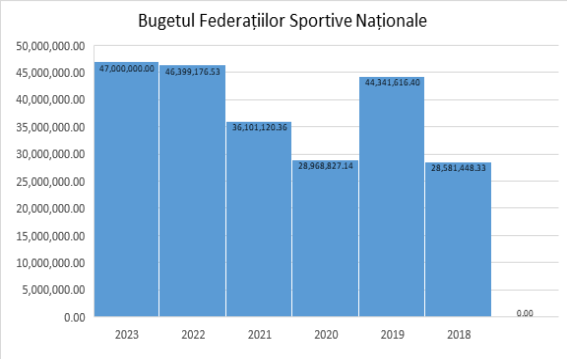 În acest context, la nivel micro-,  sectorul se confruntă cu următoarele probleme:1. Numărul insuficient de spații sportive, raportate la numărul populației;2. Scăderea progresivă a numărului de spații sportive închise;3.Baza tehnico -materială precară a spațiilor publice existente destinate activităților sportive;4. Insuficiența unei infrastructuri adecvate de practicare a sportului în mediul rural;5. Lipsa grupurilor sanitare în sălile de sport din mediul rural;6. Lipsa ieșirilor de rezervă în majoritatea sălilor în caz de evacuare forțată;7. Lipsa sistemelor de securitate, alarmă, antiincendiu, furtun pentru stingerea incendiului;8. Lipsa truselor medicale și a defibrilatoarelor;9. Lipsa condițiilor adaptate pentru sportivii cu deficiențe de vedere și locomotorii.La nivel macro, sectorul se confruntă cu următoarele probleme:1. Lipsa bazinelor de natație, cel puțin, a unuia în fiecare centru raional;2. Lipsa unui stadion național de fotbal;3. Lipsa stadioanelor moderne polivalente, cel puțin câte unul în fiecare centru raional;4. Lipsa pistelor ciclabile în mediul urban;5. Lipsa unei arene naționale de atletism conform standardelor internaționale;6. Lipsa acută a sălilor specializate de gimnastică;7. Numărul insuficient de zone sportive de agrement destinate tuturor, ca de exemplu; parcuri acvatice, piste de alergări și jogging în zonele forestiere, montain bike, rollerdrom, climbing, hipism, etc.;8. Lipsa taberelor de vară în zonele ecologice destinate practicării activităților sportive de asanare și fortificare a sănătății;9. Lipsa centrelor de pregătire a loturilor naționale și olimpice în zonele ecologice.Consecințe și riscuri: În contextul procesului de aderare a Republicii Moldova la Uniunea Europeană este binevenită finanțarea adecvată a sectorului. În caz contrar o  finanțarea insuficientă poate duce la incapacitatea de întreținere și utilizare corespunzătoare a infrastructurii sportive și reducerea numărului de programe cu caracter sportiv pentru copii și tineri. Reducerea nivelului de practicare activă a sportului sau încetarea activităților sportive poate afecta dezvoltarea fizică și mentală a noilor generații, ducând la un stil de viață sedentar și obezitate crescută. Finanțarea insuficientă poate afecta procesul instructiv-educativ. Evident, consecințele pot evidenția performanțele scăzute în competițiile internaționale și poate afecta renumele țării în sportul internațional. Lipsa evenimentelor sportive de calitate și a suportului pentru sportivi poate duce la scăderea interesului publicului pentru sport. Acest lucru poate afecta implicarea în activități fizice și sportive, având un impact negativ asupra sănătății populației. Lipsa investițiilor în sport poate afecta direct industria sportivă în ansamblu, inclusiv sectorul de turism sportiv, vânzările de echipamente și alte afaceri legate de sport. Aceasta poate contribui la scăderea rezultatelor în domeniul economic. Finanțarea redusă poate duce la acces limitat privind facilitățile și programele sportive destinate localităților slab dezvoltate. Astfel, inegalitățile pe plan social pot crește, deoarece cei cu resurse financiare limitate vor avea mai puțin acces la beneficiile sportului. O finanțare insuficientă poate limita pregătirea sportivilor pentru participarea la Jocurile Olimpice și alte competiții internaționale majore, ceea ce ar reduce șansele de a obține performanțe la nivel  internațional, obținând medalii pentru prestigiul țării.2.4. Provocările sectoruluiObiectivul principal la nivel sectorial este dezvoltarea cadrului normativ adoptat la cerințele sociale actuale și armonizat la agenda de asociere UE-RM, crearea de politici pentru a asigura transparența și corectitudinea în administrarea sportului.Problema analizată a situației din sector, bazată pe date de cercetare a scos în evidență 10  provocări mari în privința dezvoltării sistemului de educație fizică și sport: Infrastructură insuficientă: Multe stadioane, săli de sport și bazine de natație din Republica Moldova sunt în stare deplorabilă, ceea ce afectează capacitatea sportivilor de a se antrena în condiții adecvate și sigure.Finanțare limitată: Bugetul alocat sectorului sportiv este limitat, ceea ce face dificilă investiția în infrastructură modernă, programe de dezvoltare a tinerilor talente și susținerea sportivilor de performanță.Lipsa investițiilor private: Sectorul privat nu investește suficient în sport, fie din lipsa interesului, fie din cauza legislației fiscale care nu-i scutește cu nimic pe antreprenori, fie din cauza instabilității economice și a incertitudinii situației geopolitice din zonă.Deficitul general de cadre didactice de calificare înaltă (antrenori, profesori de educație fizică) și manageriale, bine pregătite și motivate (cu precădere, în rândul tinerilor absolvenți cu studii pedagogice) și diminuarea motivației pentru cariera în domeniul sportului.Exodul sportivilor: Lipsa oportunităților și a infrastructurii adecvate îi determină pe mulți sportivi talentați să își caute șansele în străinătate, ceea ce duce la pierderea potențialului talent local.Existența problemelor sociale: Anumite comunități se confruntă cu probleme sociale precum sărăcia și lipsa accesului la educație și servicii de sănătate, ceea ce face dificilă participarea acestor persoane la activități sportive.Corupția și managementul ineficient: Corupția din cadrul structurilor sportului și managementul ineficient pot duce la distribuirea necorespunzătoare a resurselor financiare și la lipsa transparenței în procesul de selecție a sportivilor și antrenorilor.Promovarea insuficientă: Sportul nu este suficient de promovat în școli și localități, ceea ce face dificilă atragerea tinerilor în activități sportive și formarea unei culturi a sportului în societate.Lipsa unei Metodologii de finanțare. Lipsa unei metodologii de finanțare a școlilor sportive duce la subfinanțarea unor instituții sau la utilizarea ineficientă și neexecutarea bugetului acordat de către alte instituții.Incluziunea socială insuficient dezvoltată.  Lipsa condițiilor adaptate pentru sportivii cu deficiențe de vedere și locomotorii. Această problemă persistă în toate sălile din țară destinate activităților fizice. Este imperios de necesar de a crea condiții optime pentru toate categoriile sociale ale populației.III. VIZIUNE STRATEGICĂ ASUPRA DEZVOLTĂRII EDUCAȚIEI FIZICE ȘI A SPORTULUI PE TERMEN MEDIU ȘI LUNGFormarea și formularea unei viziuni strategice asupra dezvoltării educației fizice și a sportului pe termen mediu și lung sunt determinate de următorii factori:1. Racordarea la prevederile SND „Moldova Europeană 2030”:2. Racordarea la prevederile Programul de activitate al Guvernului ”Moldova prosperă, sigură, europeană’’.Legislația privind domeniul educației fizice și al sportului trebuie să fie clară, cuprinzătoare și actualizată pentru a reglementa toate aspectele relevante domeniului, inclusiv, organizarea competițiilor, stagiilor de pregătire, finanțarea, drepturile sportivilor și responsabilitățile organizațiilor sportive.            Viziunea strategică cu privire la dezvoltarea educației fizice și sportului se va axa pe consolidarea dezvoltării sportului pentru toți la toate nivelurile și pentru toate categoriile de vârstă ale populației, în acest fel se va atinge obiectivul strategic către anul 2030 ca 55 % din populație să practice exercițiul fizic în scop întreținere și asanativ. Totodată se va îmbunătăți și cadrul normativ ca rezultat către anul 2030 să fie diversificată finanțarea sportului de performanță, de masă și a sportului pentru toți.  Viziunea strategică asupra dezvoltării educației fizice și a sportului pe termen mediu și pe termen lung se axează pe obiectivele de dezvoltare durabilă ale SND „Moldova Europeană 2030”:Obiective generale: Sporirea performanțelor în domeniul educației fizice și sportului prin modernizarea și creșterea infrastructurii sportive până în anul 2030 - Este imperios de necesar de a moderniza spațiile deschise destinate activităților sportive (terenuri de sport) din instituțiile de învățământ general, profesional tehnic, superior și extrașcolar prin:Asigurarea accesului adecvat la infrastructura sportivă în comunități și școli; Asigurarea accesului la infrastructura sportivă și crearea condițiilor adaptate pentru persoanele cu deficiențe locomotorii și de vedere în sălile de sport și în ariile destinate activităților sportive și de masă;Dezvoltarea de centre de antrenament de înaltă performanță pentru loturile naționale;Alocarea resurselor în mod eficient pentru dezvoltarea sportului, reparații capitale și investiții capitale.Stimularea practicării activităților sportive de masă. Pentru a îmbunătăți starea de sănătate fizică și mentală a populației este necesar de a:Spori numărul de copii și adulți care practică activităților sportive în vederea fortificării sănătății;Promova sportul în rândul copiilor și tinerilor prin programe școlare și extrașcolare; Crește gradul de participare activă a persoanelor cu dizabilități la activități sportive cu caracter permanent;Crește numărul de evenimente şi acțiuni cu caracter sportiv de masă.Creșterea calitativă a sportului de performanță. Îmbunătățirea performanțelor sportive la nivel internațional de către sportivii moldoveni prin:Dezvoltarea programelor de susținere a sportivilor de performanță și echipele naționale;  Majorarea alocațiilor bugetare pentru federațiile sportive naționale; Creșterea numărului sportivilor de performanță care înregistrează rezultate notorii; Promovarea a unui număr mai mare de tinere talente prin organizare de acțiuni de selecție.Sporirea calității și extinderea instrumentelor de perfecționare a specialiștilor din domeniu. Îmbunătățirea sistemului de formare continuă va fi asigurat prin:Crearea și desfășurarea unui curs de formare continuă, pentru cadrele didactice din domeniul educației fizice, în activitatea cu persoanele cu nevoi speciale/ copii cu nevoi speciale( deficiențe fizice/mentale); Crearea și desfășurarea unui curs de acordare a primului ajutor medical pentru specialiștii din domeniul educației fizice și sportului în cadrul Universității de Stat din Moldova (Universitatea de Stat de Educație Fizică și Sport (persoană juridică absorbită);Acreditarea de către Agenția Națională de Asigurare a Calității în Educație și Cercetare (în continuare ANACEC) a programelor de perfecționare ale arbitrilor de categorie națională organizate de asociațiile și federațiile sportive naționale;Acreditarea de către ANACEC a programelor de perfecționare organizate de asociațiile, federațiile sportive naționale sau/și alte instituții acreditate pentru  profesorii de educație fizică și antrenori.Asigurarea unei guvernări eficiente care va contribui la utilizarea eficientă a resurselor financiare . Obiectivele generale și specifice vor fi atinse, iar indicatorii outcome vor fi măsurabili și analizați pentru a evalua impactul politicilor. Toate acțiunile se vor derula conform planificării inițiale, iar resursele alocate vor fi utilizate eficient și în mod corespunzător, asigurând o implementare corectă și sustenabilă a programelor:Eficientizarea cheltuielilor bugetului alocat, având la bază Regulamentul de finanțare al federațiilor sportive naționale și crearea Metodologiei de finanțare pentru instituțiile publice extrașcolare; Monitorizarea implementării cu succes a Curriculelor pe probele de sport practicate;Instituția Responsabilă de monitorizare este Ministerul Educației și Cercetării prin Direcția politici în domeniul sport.Subdiviziunile responsabile de colectare și furnizare a datelor către Autoritatea Publică Centrală sunt; Autoritățile Publice Locale și Centrul Sportiv Republican de Pregătire a Loturilor Naționale.Guvernanța organizațiilor sportiveStructurile sportive, cum ar fi, federațiile, cluburile și asociațiile sportive, vor fi supuse unor reguli stricte privind transparența, responsabilitatea și managementul. Acest lucru va implica adoptarea unor statute actualizate care să asigure o conducere echitabilă și eficientă prin:- Elaborarea Hotărârii Guvernului privind aprobarea Conceptului și Regulamentului cu privire la funcționarea Sistemului Informațional a Registrului sportiv. Organizațiile sportive finanțate de la bugetul de stat vor prezenta rapoarte financiare detaliate, care vor fi plasate public în Registru Sportiv;- Implementarea procedurilor de acreditare prin intermediul Agenției Naționale de Asigurare a Calității și Cercetării pentru organizațiile sportive care doresc să presteze servicii de calitate cum ar fi: cursuri de formare pentru antrenori și arbitri.- Administrarea domeniului educației fizice și a sportului în Republica Moldova trebuie să fie eficientă, transparentă și orientată spre dezvoltarea durabilă și incluzivă. Administrarea domeniului educației fizice și sportului trebuie să îndeplinească următoarele principii:Transparență și Responsabilitate. Toate deciziile și procesele administrative trebuie să fie transparente și accesibile publicului. Administrația trebuie să fie responsabilă față de cetățeni și să ofere rapoarte periodice privind progresele și rezultatele în domeniul educației fizice și a sportului.Dezvoltarea Infrastructurii. Investiții continue în infrastructura sportivă, inclusiv construirea și întreținerea terenurilor de sport, a sălilor de antrenament și facilităților de agrement. Dezvoltarea și modernizarea infrastructurii ar trebui să fie adaptate nevoilor locale și să acopere toate regiunile țării.Incluziunea și Diversitatea. Crearea de programe sportive incluzive pentru persoanele cu dizabilități, fete și femei, minorități etnice și alte grupuri marginalizate. Eliminarea barierelor stereotipice pentru persoanele de vârsta a treia pentru participarea la activități sportive.Educație și Conștientizare. Dezvoltarea de programe de conștientizare pentru a educa populația cu privire la beneficiile sportului și ale unui stil de viață activ și sănătos. Colaborarea cu școlile, universitățile, mediul de afaceri și mass-media pentru a promova aceste mesaje în comunități.Cooperare Internațională. Colaborarea cu organizațiile internaționale și guvernele altor state pentru a împărtăși experiență și pentru a accesa fonduri și expertize suplimentare. Participarea activă la competiții și evenimente de rang internațional pentru a promova sportul moldovenesc și a stabili legături strânse cu alte comunități sportive ale altor state.Evaluare și Adaptare Constantă. Implementarea unui sistem de evaluare continuă al programelor și politicilor, cu ajustarea lor în funcție, de rezultatele obținute și de nevoile societății. Colectare feedbackurilor pentru îmbunătățirea programele existente.IV. DIRECȚIILE PRIORITARE DE ORIENTARE STRATEGICĂ (Obiectivele generale și direcțiile prioritare de acțiune)4.1. Asigurarea accesului populației la condiții moderne de practicare a sportuluiConform PAG ,,Moldova Vremurilor Bune”, una din acțiunile prioritare este dezvoltarea oportunităţilor de creare a parteneriatelor publice-private pentru atragerea fondurilor necesare dezvoltării bazelor sportive la nivel local şi naţional.OBIECTIV GENERAL 1: Îmbunătățirea/modernizarea infrastructurii sportive  până în anul 2030, a spațiilor deschise destinate activităților sportive (terenuri de sport) din instituțiile de învățământ general, profesional tehnic, superior și extrașcolar.                                      Direcții prioritare de acțiune:Construcția/reabilitarea sălilor polivalente (inclusiv cu bazin de natație de 25 m) cu arenă multifuncțională pentru desfășurarea diferitor activități (și altele decât cele sportive) în regiunile cheie ale țării (Chișinău, Cahul, Bălți, Ungheni, Soroca);Construcția unei Arene Naționale de fotbal (parteneriat public-privat) cu capacitatea minimă de 30.000 locuri;Reabilitarea/construcția stadioanelor centrale de fotbal din centrele raionale (stadioane multifuncționale (utilizarea și pentru practicarea altor probe de sport), tribune cu minim 500 de locuri și alte facilități), care vor corespunde standardelor FMF pentru găzduirea meciurilor din campionatul național;Crearea condițiilor adaptate în infrastructura existentă pentru sportivii cu dizabilități.4.2. Promovarea sportului pentru toțiSportul pentru toți este un domeniu de activitate umană care prezintă un grad înalt de interes pentru toate categoriilor de populație, indiferent de nivelul biomotric al acestora și care asigură posibilitatea de auto influențare fizică şi psihică, starea de sănătate, în acelaşi timp cu satisfacerea nevoilor de mişcare şi participare la viaţa socială (integrare în mediu, exercitarea responsabilităţii etc), a nevoilor de comunicare şi de exprimare. Sportul pentru toți reprezintă un instrument prin care autoritățile publice locale pot sprijini direct îmbunătățirea stării de sănătate a populației, prin valorificarea atractivității sociale a activităților fizice și a imaginii pozitive de care se bucură.Factorii strategici cheie au doua caracteristici: influențează pe termen lung și de o maniera structurală evoluția domeniului sportului pentru toți. Capacitatea de a identifica acești factori este foarte importantă pentru a înțelege principalele provocări strategice și pentru a nu canaliza eforturile organizației în zone irelevante.Actualmente, pe sectorul asociativ al sportului se realizează activități majore, care, totuși, necesită o extindere pentru promovarea ulterioară a sportului pentru toți. Acestea sunt: :Festivalul ,,Jocurile de mișcări’’ (de nivel Republican), organizat de către Federația Sportului Școlar;Festivalul ,,Starturi Vesele’’ (de nivel Republican), organizat anual, de către A.O. Clipa siderală;Campionatul la fotbal ,,Cupa Guvernului’’ între elevi și ,,Speranța’’ între eleve (de nivel Republican), organizat de către Federația moldovenească de fotbal;Săptămâna Europeană a Sportului (de nivel Republican);Maratonul de Chișinău (de nivel Republican);Ziua sportivului și a Mișcării Olimpice (de nivel Republican);Festivalul Olimpic Eco Fest.OBIECTIV GENERAL 2: Stimularea practicării activităților sportive de masă a populației  pentru un mod sănătos de viață Direcții prioritare de acțiune:Dezvoltarea sportului pentru toți prin extinderea de acțiuni sportive la toate nivelurile și pentru toate categoriile de vârstă (APC, APL); Încheierea acordurilor de parteneriat dintre instituţiile din ţară şi din străinătate pentru realizarea în comun a unor activităţi cu caracter sportiv-educativ. Stimularea practicării sportului la locul de muncă;Crearea şi implementarea registrului naţional de monitorizare a potenţialului biomotric al elevilor din instituțiile de învățământ de toate nivelele ca instrument de diagnoză a stării de sănătate şi de prognosticare a acesteia.4.3. Promovarea sportului de performanță          Sportul de performanță în Republica Moldova este un domeniu de mândrie națională și un sector în care Statul investește eforturi considerabile pentru a promova excelența și competitivitatea la nivel internațional. Cu toate că este o țară mică, Republica Moldova are numeroși sportivi talentați și dedicați, care reușesc să obțină performanțe remarcabile în diverse discipline sportive.                                                                                                    Luând în considerare infrastructura sportivă și resursele financiare limitate în comparație cu alte țări din vecinătate, remarcăm faptul că, sportivii moldoveni demonstrează o determinare impresionantă, obținând medalii și titluri la competiții internaționale. Guvernul susține dezvoltarea sportului de performanță prin acordarea de burse, plata premiilor și acordare indemnizații viagere sportivilor de performanță și antrenorilor acestora. Cu toate acestea, mai există provocări în calea dezvoltării sportului de performanță în Republica Moldova, cum ar fi: lipsa infrastructurii moderne, finanțarea insuficientă și exodul sportivilor talentați în căutarea unor oportunități mai bune în străinătate. Moldova continuă să crească și să inspire viitoare generații de sportivi. OBIECTIV GENERAL 3 : Dezvoltarea sportului de performanțăDirecții prioritare de acțiune:Înființarea cabinetelor medicale moderne de recuperare a sportivilor de performanță în cadrul centrelor de pregătire a loturilor naționale;Crearea centrelor regionale de pregătire a loturilor naționale;Crearea în cadrul CSRPLN a unui centru unic de susținere a loturilor naționale cu vitamine, suplimente nutritive și preparate medicamentoase; Crearea în cadrul CSRPLN a unui centru unic de susținere a loturilor naționale cu  echipament necesar pentru reprezentarea Statului la competițiile internaționale;Crearea sistemului de asigurare medicala specială a sportivilor de performanță;Pentru perioada în care beneficiază bursă lunară sportivilor de performanță li se calculează stagiu de cotizare în cuantumul minim al contribuţiilor și se stabileşte prin legea anuală a bugetului asigurărilor sociale de stat.4.4. Formarea cadrelor didactice în domeniul educației fizice și al sportuluiPregătirea profesională a cadrelor didactice în domeniul educației fizice și sportului din Republica Moldova este realizată prin programele acreditate de către ANACEC în cadrul Universității de Stat din Moldova (Universitatea de Stat de Educație Fizică și Sport (persoană juridică absorbită)).OBIECTIV GENERAL 4: Îmbunătățirea procesului de formare continuă a cadrelor didactice, în contextul realizării studiilor/ cercetărilor în domeniu sportuluiDirecții prioritare de acțiune:Crearea și desfășurarea unui curs de formare continuă, pentru cadrele didactice din domeniul educației fizice, în activitatea cu persoanele cu nevoi speciale/ copii cu nevoi speciale (deficiențe fizice/mentale); Crearea și desfășurarea unui curs de acordare a primului ajutor medical pentru specialiștii din domeniul educației fizice și sportului în cadrul Universității de Stat din Moldova (Universitatea de Stat de Educație Fizică și Sport (persoană juridică absorbită));Acreditarea de către Agenția Națională de Asigurare a Calității în Educație și Cercetare (în continuare ANACEC) a programelor de perfecționare ale arbitrilor de categorie națională organizate de asociațiile și federațiile sportive naționale;Acreditarea de către ANACEC a programelor de perfecționare organizate de asociațiile, federațiile sportive naționale sau/și alte instituții acreditate pentru  profesorii de educație fizică și antrenori.4.7. Monitorizarea și evaluarea Monitorizarea și evaluare diferitor procese din domeniul sportului sunt o serie de acțiuni care asigură transparența și corectitudinea resurselor financiare utilizate dar și respectarea procesului instructiv-educativ și ale finalităților educaționale. Dezvoltarea unui cadru simplu de monitorizare va oferi date cantitative cu privire la progresul implementării. Evaluarea în domeniul educației fizice și a sportului reprezintă o sarcină complexă, care implică analiza atentă a multiplelor aspecte care influențează eficacitatea politicilor implementate.OBIECTIV GENERAL 5: Asigurarea calitativă a procesului de finanțare, monitorizare și evaluare al sectorului de educație fizică și sport Direcții prioritare de acțiune:Eficientizarea cheltuielilor bugetului alocat, având la bază Regulamentul de finanțare al federațiilor sportive naționale și crearea Metodologiei de finanțare pentru instituțiile publice extrașcolare; Monitorizarea implementării cu succes a Curriculelor pe probele de sport practicate;Instituția responsabilă de monitorizare este Ministerul Educației și Cercetării prin Direcția politici în domeniul sport.Subdiviziunile responsabile de colectare și furnizare a datelor către Autoritatea Publică Centrală sunt; Autoritățile Publice Locale și Centrul Sportiv Republican de Pregătire a Loturilor Naționale.Sursele și Instrumente de colectare:Surse Interne: Biroul Național de Statistică furnizează datele demografice. Rapoarte ale școlilor și cluburilor sportive oferă informații detaliate despre implicarea copiilor și a adulților în activitățile sportive.Surse Externe: Studii de cercetare realizate de instituții de specialitate, Federațiile Internaționale Sportive, Comitetul Internațional Olimpic și alte organizații sportive internaționale.Instrumente de Colectare: Chestionare pentru elevi, părinți și profesori pentru evaluarea implicării în activitățile cu caracter sportiv. Interviuri structurate cu antrenorii și sportivii. Studii pe grupuri-țintă pentru evaluarea percepției publicului.Datele sunt colectate anual pentru a permite o comparație în timp și pentru a observa tendințele de implicare în activitățile cu caracter sportiv.În plus, față de colectarea anuală, se efectuează evaluări semestriale pentru monitorizarea impactului programelor sportive și pentru a face ajustări în consecință.Toate datele colectate se publică pe platforma informațională Registrul Sportiv, unde vor fi vizibile, astfel va fi asigurată transparența și accesibilitatea la datele relevante domeniului sportuluiEvaluarea implementării politicii în domeniul sportului va implica o abordare multidimensională, începând cu stabilirea obiectivelor generale și specifice planificate. Indicatorii outcome și de impact vor fi meticulos stabiliți pentru a cuantifica progresele și realizările în cadrul programelor de educație fizică și sport.V. IMPACTUL PE TERMEN LUNG AL IMPLEMENTĂRII STRATEGIEI NAȚIONALE DE DEZVOLTARE ,,SPORT 2030”SND ,,Sport 2030” își propune un impact atât pe termen scurt, cât și pe termen lung. Se impune o reconceptualizare a sistemului sportului, dar și o reconstrucție a infrastructurii sportive în întreaga țară. Dezvoltarea domeniului sportului va contribui la reducerea sărăciei prin cultivarea abilităților specifice și îmbunătățirii sănătății populației.  Aceasta va reduce costurile pentru ajutorul de șomaj și alte plăți sociale, și va stimula eficiența cercetărilor, invențiilor și inovațiilor, rezultatul fiind creșterea eficacității. Astfel, investiția în dezvoltarea sportului va genera o creștere economică de calitate și sustenabilă.Prin majorarea numărului celor care vor practica sportul ca profesie sau ca pasiune va fi promovat un mod sănătos de viață, astfel, încât să fie majorată speranța de viață sănătoasă, se va reduce rata criminalității și se va îmbunătăți nivelul de prosperitate și împlinire. De asemenea este important faptul că, odată cu creșterea accesului la infrastructura de calitate pentru toți oamenii vor fi schimbate atitudini, relațiile sociale se vor îmbunătăți, administrația publică va fi mai responsabilă și receptivă, iar generații întregi vor fi pregătite pentru a contribui la dezvoltarea durabilă a țării. VI. INDICATORI DE MONITORIZARE A IMPLEMENTĂRII ȘI DE EVALUARE A STRATEGIEI DE DEZVOLTARE „SPORT 2030”Tabelul . Indicatori de monitorizare și evaluareVII. RISCURI DE IMPLEMENTAREImplementarea eficientă a SND „Sport 2030” presupune crearea unor condiții și oportunități:Existența voinței politice la diferite niveluri privind asigurarea implementării Strategiei „Sport 2030” ca prioritate națională;Asigurarea financiară, metodologică, logistică etc. a implementării Strategiei „Sport 2030”;Elaborarea unui Plan de acțiuni realist, coerent de realizare a obiectivelor Strategiei „Sport 2030”;Elaborarea Strategiilor și a Programelor de dezvoltare a educației fizice și sportului la nivel local și instituțional, corelate cu Strategia „Sport 2030”;Formarea resurselor umane, experților, organizarea consultărilor privind implementarea Strategiei „Sport 2030”.Conceptul de implementare a SND „Sport 2030” trebuie să se axeze pe câteva principii determinante:principiul planificării operaționale coerente cu direcțiile strategice de acțiuni la toate nivelurile;principiul pregătirii și motivării resurselor umane pentru acceptarea și promovarea schimbărilor;principiul respectării politicilor financiare privind realizarea obiectivelor generale și specifice;principiul respectării angajamentelor naționale și internaționale;principiul responsabilității factorilor implicați în realizarea Strategie „Sport 2030”;principiul implementării Strategiei „Sport 2030”.Implementarea SND „Sport 2030” presupune valorificarea următoarelor mecanisme:Programul și Planul de acțiuni pentru implementarea Strategiei „Sport 2030”;Programul și Planul de acțiuni pentru implementarea Strategiei „Sport 2030” la nivel local și instituțional;Operarea de modificări în Codul Educației (2014), în alte documente de politici educaționale;Elaborarea și aprobare unei noi Legi cu privire la educația fizică și sport și abrogarea actualei Legi nr 330/1999 cu privire la cultura fizică și sport;Corelarea implementării Strategiei „Sport 2030” cu implementarea Strategiilor în alte sectoare ale economiei naționale;Formarea resurselor umane privind implementarea Strategiei „Sport 2030”;Finanțarea adecvată a implementării Strategiei „Sport 2030”;Planuri de activități ale Ministerului Educației și Cercetării; ale direcțiilor raionale/ municipale de învățământ.Totodată, implementarea  Strategie „Sport 2030” este expusă următoarelor riscuri: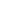 Măsuri de prevenire și contracarare a riscurilor de implementare a Strategia „Sport 2030”1. Corelarea continuă a volumului de finanțare a implementării SND „Sport 2030” cu nivelul de inflație, dinamica dezvoltării socioeconomice a țării, cu apariția unor noi provocări și noi probleme.2. Organizarea periodică a dezbaterilor privind rezultatele implementării SND „Sport 2030” la diferite niveluri și introducerea unor schimbări/ modificări în Strategie și/ sau în modul de implementare a acesteia.3. Organizarea permanentă a formării resurselor umane implicate în implementarea SND „Sport 2030”.4. Gestionarea continuă a proceselor de elaborare și implementare a Planurilor locale și instituționale de dezvoltare a sportului, concepute în baza SND „Sport 2030”.5. Asigurarea cadrului normativ și metodologic de implementare a SND „Sport 2030”.În acest context, Guvernul Republicii Moldova, Ministerul Educației și Cercetării vor întreprinde toate măsurile și eforturile privind crearea condițiilor optime de implementare a Strategiei „Sport 2030” și reducerea riscurilor respective.VIII. AUTORITĂȚI/ INSTITUȚII RESPONSABILE DE IMPLEMENTAREA STRATEGIEI DE DEZVOLTARE „SPORT 2030”Strategia națională de dezvoltare „Sport 2030” va fi aprobată și asumată de Guvernul Republicii Moldova, care va monitoriza și implementarea ei. Responsabilitatea primară pentru implementarea Strategiei „Sport 2030” revine Ministerului Educației și Cercetării precum și Ministerului Economiei și Infrastructurii, Ministerului Sănătății, Ministerul Muncii și Protecției Sociale, Ministerului Finanțelor, Ministerul Apărării, Ministerul Afacerilor Interne, ministerelor care au în subordine instituții de învățământ; direcțiilor raionale/ municipale de învățământ, administrației publice locale, instituțiilor de învățământ. Administrația publică locală va transpune viziunea și direcțiile de dezvoltare a politicii naționale în strategii, programe și planuri de acțiuni locale.IX. PROCEDURI DE RAPORTAREPentru asigurarea unei monitorizări eficiente și obiective, Biroul Național de Statistică, împreună cu alți producători de statistici oficiale, deținători de date administrative și direcțiile raionale/municipale de învățământ, împreună cu instituțiile de învățământ, vor colabora în colectarea datelor conform criteriilor prestabilite.Având în vedere dinamica schimbărilor la nivel internațional și național și orizontul pe termen lung al SND „Sport 2030”, valorile de referință vor fi periodice și actualizate pe întreaga durată a implementării acesteia. Astfel, scenariile și strategiile de dezvoltare a educației fizice și sportului pe termen lung vor fi revizuite în consecință.Pentru a obține o imagine cuprinzătoare și detaliată a progresului, pe lângă metodele tradiționale de acumulare și colectare a datelor statistice, se vor utiliza și metode calitative de colectare și prelucrare a datelor privind dezvoltarea sportului. Monitorizarea și evaluarea Strategiei „Sport 2030” vor fi realizate din două perspective distincte: expertiza internă și expertiza externă. Ministerul Educației și Cercetării va asigura toate condițiile necesare pentru aceste procese, incluzând reglementări, metodologii și organizare.Pe durata implementării SND „Sport 2030”, vor avea loc următoarele acțiuni de monitorizare și evaluare:Monitorizarea Trimestrială: Se va efectua o evaluare trimestrială a implementării SND „Sport 2030” prin Program și Plan de acțiuni. Se va elabora un Raport detaliat privind gradul de realizare a obiectivelor propuse, care va fi prezentat Guvernului Republicii Moldova.Monitorizarea Anuală: Se va efectua o monitorizare anuală a implementării SND„Sport 2030” și se va elabora un Raport anual privind gradul de implementare a acțiunilor strategice, pe baza rapoartelor trimestriale.Evaluare Intermediară și Finală: Întregul proces de implementare a SND „Sport 2030” va fi evaluat în două etape distincte: Evaluarea Intermediară (2024-2026) și Evaluarea Finală (2027-2030). La finalul primei etape, se va elabora un Raport de evaluare intermediară, iar la finalul celei de-a doua etape, se va elabora un Raport final privind rezultatele implementării SND „Sport 2030” și impactul asupra sistemului de educație fizică și sport.Rapoartele de monitorizare și evaluare vor fi elaborate de Ministerul Educației și Cercetării, pe baza informațiilor furnizate Federațiile sportive naționale, de direcțiile raionale/municipale de învățământ și instituțiile sportive extrașcolare, inclusiv datele obținute prin colaborarea cu experți naționali și internaționali. Aceste rapoarte vor fi prezentate Guvernului Republicii Moldova și vor fi discutate public și transparent.Pentru a asigura o evaluare comprehensivă, informațiile vor fi colectate la nivel instituțional și raional/municipal, utilizând un sistem de indicatori. Aceste informații vor fi prelucrate în cadrul proiectelor științifice și de către grupuri temporale de experți, create de Ministerul Educației și Cercetării în acest scop. Prin aceste eforturi comune, Republica Moldova va urmări cu atenție și responsabilitate progresul și impactul implementării Strategiei „Sport 2030” pentru a asigura o dezvoltare de calitate a domeniului educației fizice și sportului pentru toți cetățenii săi.Asigurarea schimbului de informații și de bune practici în domeniul sportului și al activităților fizice, cu accent pe stiluri de viață sănătoase, mediu, valorile sociale și educaționale ale sportului și a bunei guvernanțe în sport;Activitate cu intensitate medieActivitate intensă și dezvoltarea musculaturiiCopii/Adolescenți (5-17 ani)60 min/zi3 zile/sapt.Adulți150-300 min/sapt.75-150 min/sapt.Persoane în varsta300+ min/sapt.150+ min/sapt.Femei gravide și post-partum150+ min/sapt.-Adulți cu dizabilități/boli cronice150-300 min/sapt.75-150 min./sapt.Copii/Adolescenți cu disabilitati60 min/zi3 zile/sapt.Nr.crpAnulNumărul total de sportivi (mii)Numărul sportivilor de performanță (mii)1201234,60,72201334,80,83201434,40,84201534,40,95201635,6 1,06201736,00,97201837,30,98201937,11,29202037,9 1,110202138,31,111202238,91,1 Nr.Obiectivul general /indicatorulSursaValoarea de referință (2024)Ținta intermediară (2027)Ținta finală(2030)123456Obiectivul general 1. Îmbunătățirea/modernizarea infrastructurii sportive Obiectivul general 1. Îmbunătățirea/modernizarea infrastructurii sportive Obiectivul general 1. Îmbunătățirea/modernizarea infrastructurii sportive Obiectivul general 1. Îmbunătățirea/modernizarea infrastructurii sportive Obiectivul general 1. Îmbunătățirea/modernizarea infrastructurii sportive Obiectivul general 1. Îmbunătățirea/modernizarea infrastructurii sportive 1.Numărul stadioanelor regionale multifuncționale (poate avea bazin, arenă, piste de alergări și alte facilități) în regiunile cheie ale țării (Chișinău, Cahul, Bălți, Ungheni, Soroca).MIDR, ONDRL26102Numărul de stadioane modernizate  școlare/extrașcolare multifuncționale (terene de fotbal, piste de atletism, teren de volei, baschet, zonă de pregătire funcțională). MIDR, ONDRLMEC030453Numărul centrelor de pregătire pentru loturile naționale.MEC3454Numărul de stadioane modernizate cu peste 500 de locuri (existente)MEC, ONDRL183040Obiectivul general 2. Stimularea practicării activităților sportive de masă a populației  pentru un mod sănătos de viațăObiectivul general 2. Stimularea practicării activităților sportive de masă a populației  pentru un mod sănătos de viațăObiectivul general 2. Stimularea practicării activităților sportive de masă a populației  pentru un mod sănătos de viațăObiectivul general 2. Stimularea practicării activităților sportive de masă a populației  pentru un mod sănătos de viațăObiectivul general 2. Stimularea practicării activităților sportive de masă a populației  pentru un mod sănătos de viațăObiectivul general 2. Stimularea practicării activităților sportive de masă a populației  pentru un mod sănătos de viață1Numărul programelor a campionate școlare pe probele de bază de sport (fotbal, baschet, volei, atletism, gimnastică artistică) gimnazial și liceal;MEC 3 8 103Numărul de copii înscriși în grupele începători în cluburile sportive școlare, miiMEC20.8 23.0 30.04Numărul evenimentelor şi acțiunilor cu caracter sportiv de masă. MEC 10 14 205Numărul persoanelor cu dizabilități care participă activ la activitățile sportive cu caracter permanent. MEC702003006Numărul de elevi, studenți care practică sistematic o ramură de sport, miiBNS25.0 26.0 27.07Ponderea cetățenilor care practică exercițiul fizic în scop asanativ, %BNS37 45 55Obiectivul general 3. Îmbunătățirea procesului de formare continuăObiectivul general 3. Îmbunătățirea procesului de formare continuăObiectivul general 3. Îmbunătățirea procesului de formare continuăObiectivul general 3. Îmbunătățirea procesului de formare continuăObiectivul general 3. Îmbunătățirea procesului de formare continuăObiectivul general 3. Îmbunătățirea procesului de formare continuă1Numărul locurilor vacante de cadre didactice din domeniul educației fizice și sportului încadrați în câmpul muncii. mii MEC 97 60 202Numărul cursurilor anuale de formare continuă, pentru cadrele didactice din domeniul educației fizice, în activitatea cu persoanele/copiilor cu nevoi speciale (deficiențe fizice/mentale).USM0 3 63Numărul de persoane instruite  cursurilor de acordare a primului ajutor medical pentru specialiștii din domeniul educației fizice și sportului în cadrul Universității de Stat din Moldova (Universitatea de Stat de Educație Fizică și Sport (persoană juridică absorbită)).USM0 300 5004Numărul programelor de mobilitate internațională Erasmus+ pentru cadrele didactice din domeniul educației fizice și sportului USM3 5 7 5Ponderea programelor acreditate de perfecționare ale arbitrilor de categorie națională organizate de asociațiile și federațiile sportive naționale %MEC 0 30 706Numărul de programe de perfecționare, acreditate,  organizate de asociațiile, federațiile sportive naționale sau/și alte instituții acreditate pentru profesorii de educație fizică și antrenoriMEC2 3   4 Obiectivul general 4. Dezvoltarea sportului de performanțăObiectivul general 4. Dezvoltarea sportului de performanțăObiectivul general 4. Dezvoltarea sportului de performanțăObiectivul general 4. Dezvoltarea sportului de performanțăObiectivul general 4. Dezvoltarea sportului de performanțăObiectivul general 4. Dezvoltarea sportului de performanță1Numărul cabinetelor medicale  (de Stat) moderne de recuperare a sportivilor;MEC2 3 53Numărul sportivilor de performanță la 10.000 de sportivi legitimați în federațiile sportive naționale.BNS2823504804Ponderea asigurării cu echipament sportiv a loturile naționale; %MEC23701005Numărul sportivilor de performanță cu acces la servicii medicale specializate;MSMEC1002005006Numărul persoane cu dizabilități care sunt încadrate în sportul de performanță.MEC 20 30 100Obiectivul general 5. Asigurarea calitativă a procesului de monitorizare și evaluare a sectorului de educație fizică și sportObiectivul general 5. Asigurarea calitativă a procesului de monitorizare și evaluare a sectorului de educație fizică și sportObiectivul general 5. Asigurarea calitativă a procesului de monitorizare și evaluare a sectorului de educație fizică și sportObiectivul general 5. Asigurarea calitativă a procesului de monitorizare și evaluare a sectorului de educație fizică și sportObiectivul general 5. Asigurarea calitativă a procesului de monitorizare și evaluare a sectorului de educație fizică și sportObiectivul general 5. Asigurarea calitativă a procesului de monitorizare și evaluare a sectorului de educație fizică și sport1Ponderea  PIB către sport %  MEC 0.22 0.350.60 5Ponderea obiectivelor generale și specifice atinse %MEC070100